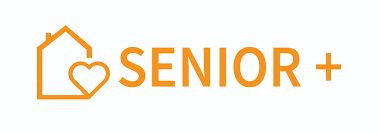 OŚWIADCZENIE  W PRZEDMIOCIE WYRAŻENIA ZGODYNA ROSPOWSZECHNIANIE WIZERUNKUJa, niżej podpisany/a ..................................................................................................., w związku z moim uczestnictwem na zajęciach w „Klubie Senior+” w Maszewie.  na podstawie art. 6 ust. 1 lit. a) Rozporządzenia Parlamentu Europejskiego i Rady (UE) 2016/679 
z dnia 27 kwietnia 2016 r. w sprawie ochrony osób fizycznych w związku z przetwarzaniem danych osobowych i w sprawie swobodnego przepływu takich danych oraz uchylenia dyrektywy 95/46/WE (Dz. Urz. UE L Nr 119 z 2016 r., s. 1), dalej „RODO”, wyrażam dobrowolną zgodę na nieodpłatne przetwarzanie i rozpowszechnienie mojego wizerunku przez „Klub Senior+” w Maszewie w celach reklamowych, promocyjnych i marketingowych związanych z prowadzoną przez „Klub Senior+” 
w Maszewie działalnością.  na podstawie art. 81 ust. 1 ustawy z dnia 04 lutego 1994 r. o prawie autorskim i prawach pokrewnych (Dz.U. 2021 poz. 1062 z późn. zm.) wyrażam zgodę na nieodpłatne rozpowszechnianie mojego wizerunku przez „Klub Senior+” w Maszewie przez okres korzystania z oferty „Klubu Senior+” 
w Maszewie, w szczególności wyrażam zgodę na umieszczanie wizerunku zarejestrowanego podczas zajęć i uroczystości organizowanych przez „Klub Senior+” w Maszewie na stronie internetowej Urzędu Miejskiego w Maszewie.…….…………………………………………………					(Czytelny podpis uczestnika/uczestniczki Klubu Senior+)